Фотографии МАОУООШ № 14 проведения мероприятия посвященного «Дню солидарности в борьбе с терроризмом»Дата проведения: 03.09.2018 г.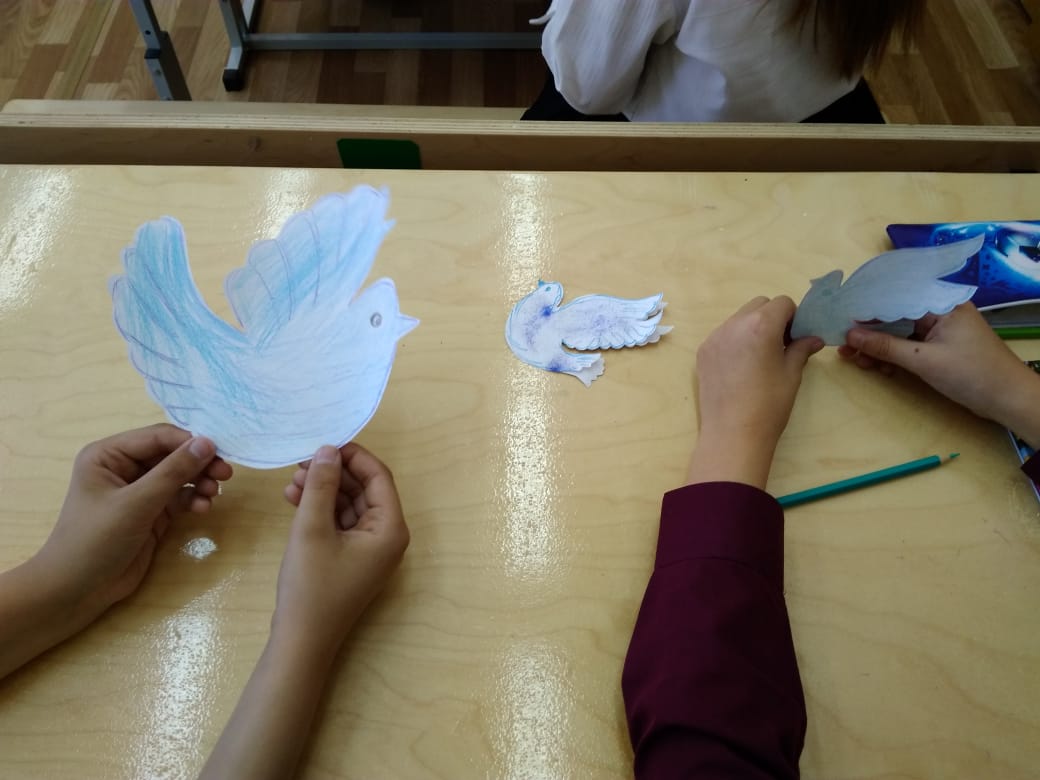 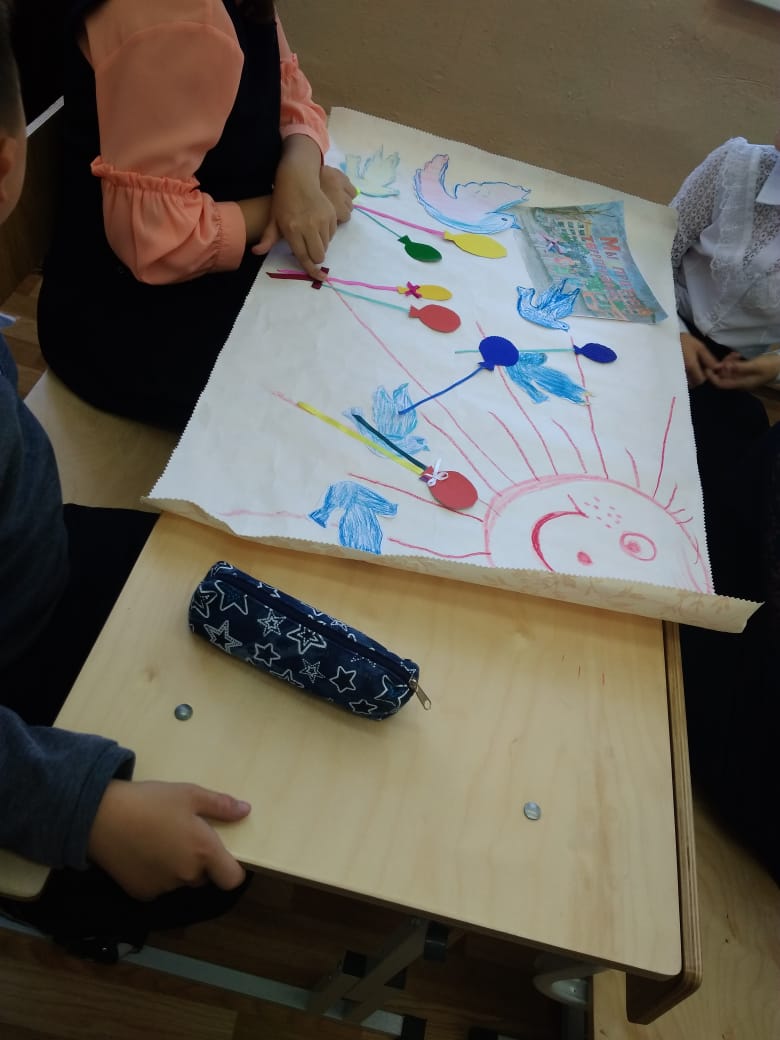 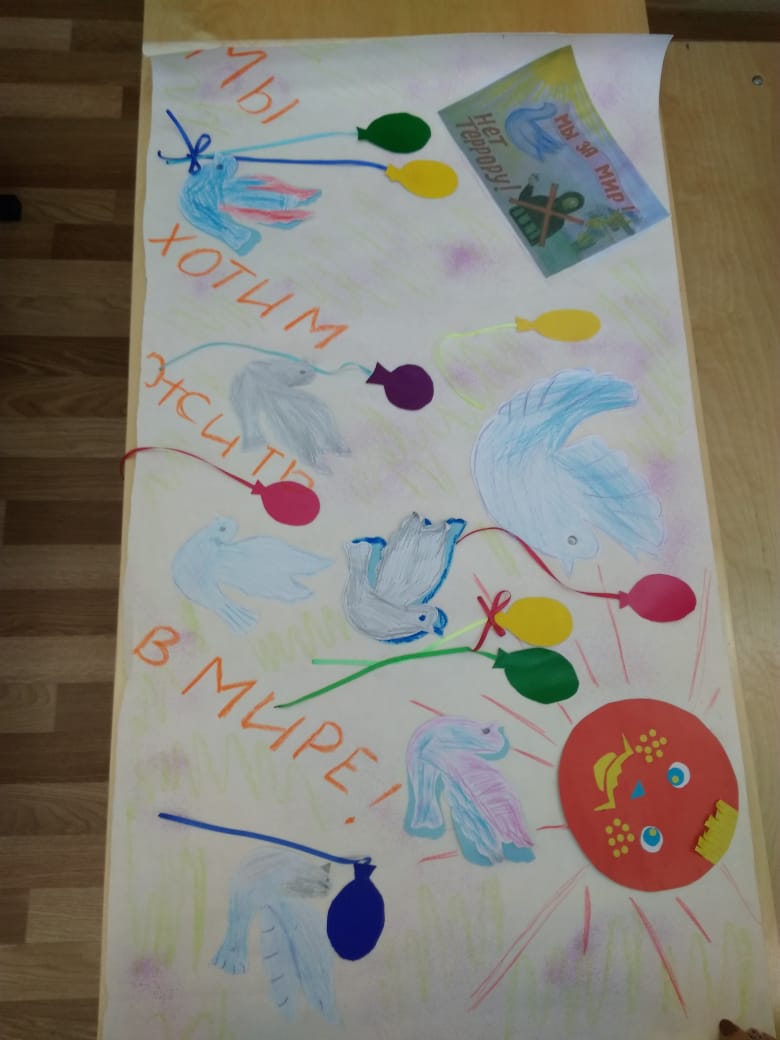 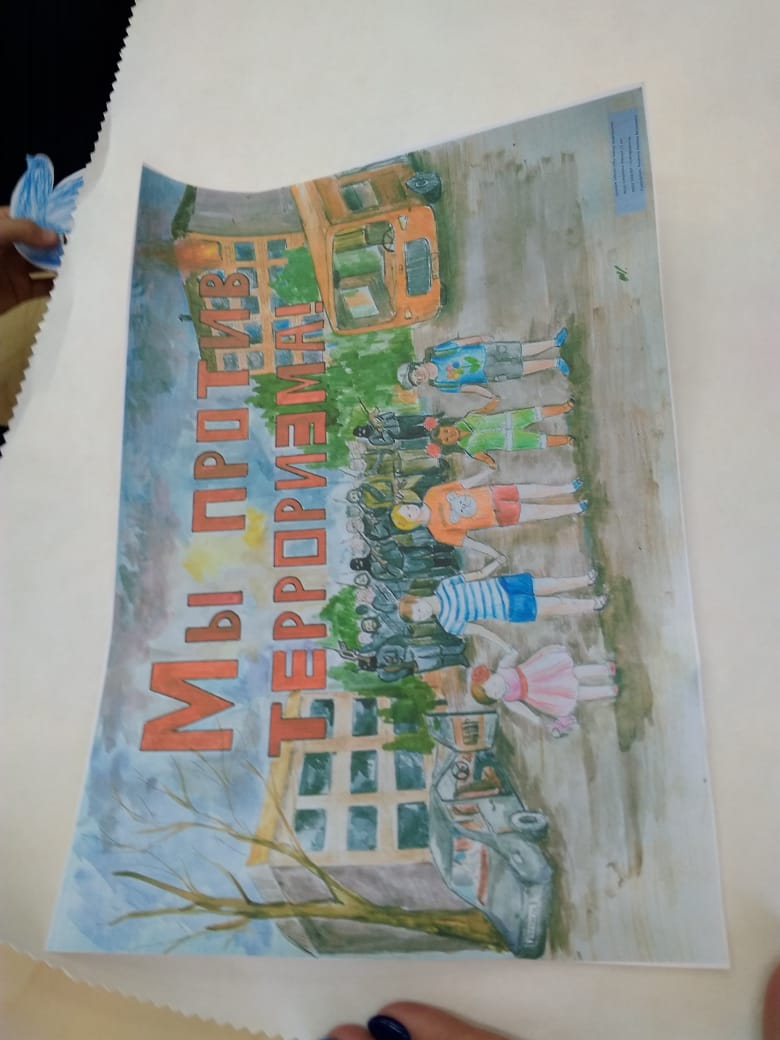 